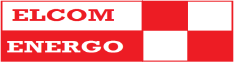 ООО «Элком-Энерго»Адрес: 355035, г. Ставрополь, ул. 1-я Промышленная, 13  тел: 8 (8652) 599-788E-mail: mail@elcom-energo.ru                    web: www.elcom-energo.ru__________________________________________________________________________ИНН 2635814165 КПП 263501001 Р/Сч. № 40702810200000009406 в ПАО СТАВРОПОЛЬПРОМСТРОЙБАНК г. Ставрополь БИК 040702760 ОКПО:38863258Опросный лист для заказа комплектной трансформаторной подстанции наружной установкиСхема подстанции (однолинейное исполнение)План подстанции___________________________________                                                       _______________________                    (должность  руководителя)                                                                           (подпись)                                                                                                                                                (дата)№Запрашиваемые данныеОтветы заказчикаОтветы заказчикаОтветы заказчикаОтветы заказчикаОтветы заказчикаОтветы заказчикаОтветы заказчикаОтветы заказчикаОтветы заказчикаОтветы заказчикаОтветы заказчикаОтветы заказчикаОтветы заказчикаОтветы заказчикаОтветы заказчикаОтветы заказчикаОтветы заказчика1Исполнение КТПтупиковаятупиковаятупиковаятупиковаятупиковаятупиковаятупиковаятупиковаятупиковаяпроходнаяпроходнаяпроходнаяпроходнаяпроходнаяпроходнаяпроходнаяпроходная2Тип КТПСельского исполненияСельского исполненияСельского исполненияСельского исполненияСельского исполненияСельского исполненияСельского исполненияСельского исполненияКТПСКТПСКТПСКТПСКТПСКТПСКТПСКТПСКТПС2Тип КТПМачтоваяМачтоваяМачтоваяМачтоваяМачтоваяМачтоваяМачтоваяМачтоваяМТПМТПМТПМТПМТПМТПМТПМТПМТП2Тип КТПКиосковая наружной установкиКиосковая наружной установкиКиосковая наружной установкиКиосковая наружной установкиКиосковая наружной установкиКиосковая наружной установкиКиосковая наружной установкиКиосковая наружной установкиКТПНКТПНКТПНКТПНКТПНКТПНКТПНКТПНКТПН2Тип КТПУтепленная (сэндвич)Утепленная (сэндвич)Утепленная (сэндвич)Утепленная (сэндвич)Утепленная (сэндвич)Утепленная (сэндвич)Утепленная (сэндвич)Утепленная (сэндвич)КТПУКТПУКТПУКТПУКТПУКТПУКТПУКТПУКТПУ2Тип КТПЖелезобетоннаяЖелезобетоннаяЖелезобетоннаяЖелезобетоннаяЖелезобетоннаяЖелезобетоннаяЖелезобетоннаяЖелезобетоннаяБКТПБКТПБКТПБКТПБКТПБКТПБКТПБКТПБКТП3Кол-во трансформатороводинодинодинодинодинодинодинодинодиндвадвадвадвадвадвадвадва4Тип трансформатораТМТМТМТМГТМГТМГТМЗТМЗТМЗТСЗТСЗТСЗТСЗГЛТСЗГЛТСЗГЛ5Мощность трансформатора1001001601602502504004006306301000100016001600др.-др.-др.-6Группа соединений трансформаторовY/YY/YY/YY/YY/YY/YY/YY/YY/YД/YД/YД/YД/YД/YД/YД/YД/Y7Напряжение на РУ-6(10)кВ6кВ6кВ6кВ6кВ6кВ6кВ6кВ6кВ6кВ10кВ10кВ10кВ10кВ10кВ10кВ10кВ10кВ8Вводной коммутационный аппарат (ВН)РЛНДРЛНДРЛНДРВЗРВЗВНАВНАВНРВНРBB/TELСириусBB/TELСириусBB/TELСириусВВУ-СЭЩСириусВВУ-СЭЩСириусдр.-др.-др.-9Трансформаторный коммутационный аппарат и защита трансформатораПКТПКТРВЗ-ПКТРВЗ-ПКТРВЗ-ПКТРВЗ-ПКТВНА+ПКТВНА+ПКТВНР+ПКТВНР+ПКТBB/TELСириусBB/TELСириусBB/TELСириусВВУ-СЭЩСириусВВУ-СЭЩСириус10Наличие секционирования в РУ-6(10)кВдададададададададанетнетнетнетнетнетнетнет11Наличие счетчиков учета РУ-6(10)кВдададададададададанетнетнетнетнетнетнетнет12Наличие АВР по РУ-6(10)кВдададададададададанетнетнетнетнетнетнетнет13Исполнение ввода КТП по РУ-6(10)кВвоздушныйвоздушныйвоздушныйвоздушныйвоздушныйвоздушныйвоздушныйвоздушныйвоздушныйкабельныйкабельныйкабельныйкабельныйкабельныйкабельныйкабельныйкабельный14Исполнение ввода КТП по РУ-0,4кВвоздушныйвоздушныйвоздушныйвоздушныйвоздушныйвоздушныйвоздушныйвоздушныйвоздушныйкабельныйкабельныйкабельныйкабельныйкабельныйкабельныйкабельныйкабельный15Вводной коммутационный аппарат РУ-0,4кВCSSDCSSDCSSDРЕ19РЕ19РЕ19ВА04ВА04ВА57ВА57ВА55ВА55др. -др. -др. -др. -др. -16Номинальный ток вводного коммутационного аппарата РУ-0,4кВ, А160160250250400400630630100010001600160020002000др.-др.-др.-17Коммутационные аппараты отходящих линийXLBM (АВВ)XLBM (АВВ)XLBM (АВВ)XLBM (АВВ)SL(JeanMueller)SL(JeanMueller)SL(JeanMueller)SL(JeanMueller)РПСРПСВАВАдр.-др.-др.-др.-др.-18Ток коммутационных аппаратов отходящих линий, А1625324063801001251602002503204006301000160019Количество отходящих линий 1-готр-ра, шт.20Количество отходящих линий 2-готр-ра, шт.21Наличие секционирования РУ-0,4кВдададададададададанетнетнетнетнетнетнетнет22Наличие АВР по РУ-0,4кВдададададададададанетнетнетнетнетнетнетнет23Тип АВР по РУ-0,4кВс самовозвратомс самовозвратомс самовозвратомс самовозвратомс самовозвратомс самовозвратомс самовозвратомс самовозвратомс самовозвратомбез самовозвратабез самовозвратабез самовозвратабез самовозвратабез самовозвратабез самовозвратабез самовозвратабез самовозврата24Наличие счетчиков на вводу РУ-0,4кВАктивнаяАктивнаяАктивнаяАктивнаяРеактивнаяРеактивнаяРеактивнаяРеактивнаяАктивно-реактивнаяАктивно-реактивнаяАктивно-реактивнаяАктивно-реактивнаяАктивно-реактивнаяАктивно-реактивнаяНетНетНет25Тип счетчика (по умолчанию ЦЭ6803В)26Наличие фидера автоматического уличного освещениядададададададададанетнетнетнетнетнетнетнет27Наличие счетчика на фидере уличного освещениядададададададададанетнетнетнетнетнетнетнет28Тип счетчика уличного освещения29Наличие счетчиков учета на отходящих фидерахда, тип счетчика-да, тип счетчика-да, тип счетчика-да, тип счетчика-да, тип счетчика-да, тип счетчика-да, тип счетчика-да, тип счетчика-да, тип счетчика-нетнетнетнетнетнетнетнет30Наличие коридоров обслуживаниядададададададададанетнетнетнетнетнетнетнет31Приборы напряжения и тока на РУ-0,4кВВольтметрВольтметрВольтметрВольтметрВольтметрВольтметрВольтметр-АмперметрВольтметр-АмперметрВольтметр-АмперметрВольтметр-АмперметрВольтметр-АмперметрВольтметр-АмперметрВольтметр-АмперметрНетНетНетНет32Наличие разрядников или ОПНРУ-6(10)кВ :РУ-6(10)кВ :РУ-6(10)кВ :РУ-6(10)кВ :РУ-6(10)кВ :РВО-6(10)РВО-6(10)РВО-6(10)РВО-6(10)РВО-6(10)ОПН-6(10)ОПН-6(10)ОПН-6(10)ОПН-6(10)НетНетНет32Наличие разрядников или ОПНРУ-0,4кВ :РУ-0,4кВ :РУ-0,4кВ :РУ-0,4кВ :РУ-0,4кВ :РВО-0,5РВО-0,5РВО-0,5РВО-0,5РВО-0,5ОПН-0,4ОПН-0,4ОПН-0,4ОПН-0,4НетНетНет33Комплектация РЛНДдададададададададанетнетнетнетнетнетнетнет34Дополнительные требования:35Данные  заказчикаНаименование  объекта35Данные  заказчикаЗаказчик  и  его  адрес, тел35Данные  заказчикаКонтактное лицо заказчика35Данные  заказчикаОтгрузочные  реквизиты